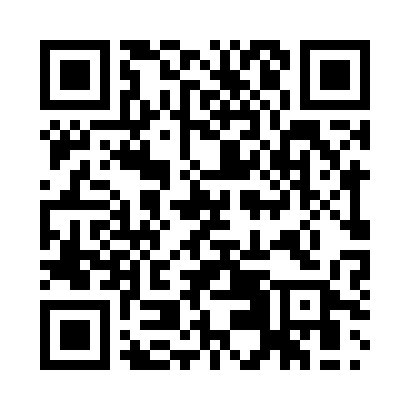 Prayer times for Altessing, GermanyWed 1 May 2024 - Fri 31 May 2024High Latitude Method: Angle Based RulePrayer Calculation Method: Muslim World LeagueAsar Calculation Method: ShafiPrayer times provided by https://www.salahtimes.comDateDayFajrSunriseDhuhrAsrMaghribIsha1Wed3:385:521:105:108:2910:342Thu3:355:501:105:118:3010:363Fri3:325:481:105:118:3210:394Sat3:295:471:105:128:3310:415Sun3:265:451:095:128:3510:446Mon3:235:431:095:138:3610:467Tue3:205:421:095:148:3810:498Wed3:175:401:095:148:3910:529Thu3:145:391:095:158:4010:5410Fri3:125:371:095:158:4210:5711Sat3:095:361:095:168:4310:5912Sun3:065:341:095:168:4511:0213Mon3:035:331:095:178:4611:0514Tue3:005:321:095:178:4711:0715Wed2:575:301:095:188:4911:1016Thu2:545:291:095:188:5011:1317Fri2:535:281:095:198:5111:1618Sat2:525:271:095:198:5311:1819Sun2:525:251:095:208:5411:1920Mon2:515:241:095:208:5511:1921Tue2:515:231:095:218:5611:2022Wed2:515:221:105:218:5811:2123Thu2:505:211:105:228:5911:2124Fri2:505:201:105:229:0011:2225Sat2:505:191:105:239:0111:2226Sun2:495:181:105:239:0211:2327Mon2:495:171:105:249:0311:2328Tue2:495:161:105:249:0511:2429Wed2:485:151:105:249:0611:2430Thu2:485:151:105:259:0711:2531Fri2:485:141:115:259:0811:25